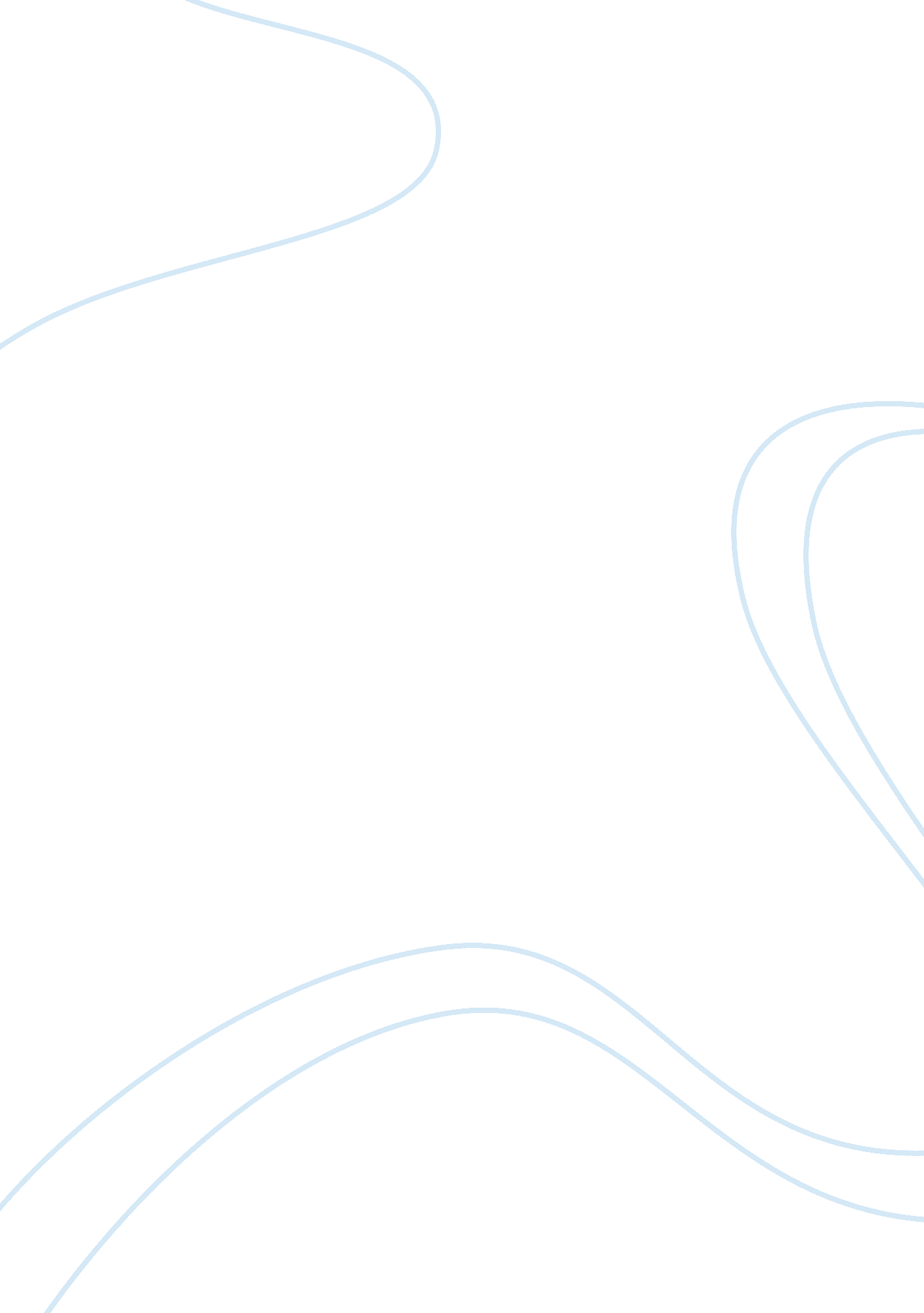 Hands that help are holier than lips that pray essay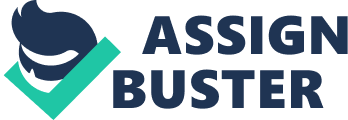 The title for this chapter is, of course, a quote made famous by SAA Baby. There is great truth in these words. It speaks to two basic lessons from the Ascended Masters’ perspective. The first is the importance of grounding your Spirituality. Many lightweights live in the Celestial realms and are not grounding their Spirituality on Earth! It cannot be emphasized enough that to fully realize God, one must do it on all three levels-spiritual, Psychological and Physical/Earthly. We are here to be God on Earth! If we want to be with God in Heaven we must act like God on Earth! This is the Material Face of God! It must be honored, embodied and sanctified! Our service must also take a physical form so we are doing some good in this Earthly/Physical world, not Just on the Spiritual, Mental or Emotional planes! Each person, in truth, is responsible for leaving a legacy in this world! Many lightweights think they are being Spiritual and balanced, however, in truth, they are disowning the Material Face of God and running away from their Earthly responsibilities! They are not manifesting their Spirituality in their physical bodies and in God’s physical body! Sometimes Spiritual practices can be a cop out for doing what the real Spiritual lesson is. Edgar Case’s Universal Mind channeling summed this up well when he said, “ There are sins of omission and commission”! To pray or do an affirmation or visualization is easy. To really get your hands dirty like Mother Teresa and help people in a physical way takes more time, energy, and investment. Some lightweights are arrogant and think they are too good to enter the physical! When I say enter the physical, it does not have to be like Mother Teresa, it may Just be grounding your particular gift and Spiritual Mission onto the Earth. Whatever it is get it on to the Earth. Make a difference in people’s lives physically as well. Just having wonderful ideas, or visions and never manifesting this in the physical world meaner nothing! The purpose of life is not Just to achieve liberation! We each have a Spiritual mission and contract as our way to make a difference in this physical world. Here is another wake-up call. If you don’t do this you will not be allowed by Spirit and the Masters to receive the higher activations and growth, no matter how many prayers, ascension activations, meditations or changelings you do. Wake up and smell the coffee on this point. How ouch service work you do on the Earth does control how much the Spiritual powers that be will allow you to evolve! Those who do not do service will not be allowed to evolve, no matter what Spiritual practices you are doing! If much is given by God and the Masters then much will be expected! The third insight in this regard has to do with the Seven Great Rays. The Major Rays are numbers one, two and three. Ray one is Power! Ray two is Love/Wisdom! Most legwork’s get stuck in the first two and do not properly integrate Ray Three of Active Intelligence! This meaner using your intelligence to manifest something in the physical world! This the Three-Fold Flame of God as well, and is, in truth, part of the Seven-Fold Flame of God! Do you really think you are going to realize God by rejecting and disowning one of God’s Rays and Flames? This is God’s basic personality and is our basic seven-fold personality! The lesson is to get your Spirituality out of the clouds and get it down to Earth! Your Spiritual Mission, Spiritual Contract, and Spiritual Blueprint is to help Earthly Society and Civilization in a material and physical way as well. If you are not grounding your Spiritual Mission you are not fully realizing God and this is a fact! In truth, it was the Mahatma who fully taught me this lesson! The Mahatma anchors all 352 levels of God and holds the Material Face to be as sanctified and sacred as all the others. Ascension is Decision! We are here to be physical embodiments of God on Earth! We are here to be the Mighty I Am Presence on Earth! We are here to be integrated and balanced in all Four Faces of God-spiritual, Mental, Emotional, and Material! The rejection of the Material is a rejection of Mother Earth, and a rejection of the Divine Mother and the Goddess energies! We each have a responsibility to create Heaven on Earth! The Ascended Masters are looking for Initiates and Masters who can make a difference in the world. That is why almost all that Ascend are asked to remain on Earth and serve! We are here to create a utopian society on Earth! Get your hands dirty a little and get involved! Do not use Spirituality as corruption to reject the Material Face of God and the Goddess energies! It is time to be balanced and integrated in a Spiritual, Psychological, and Physical/Earthly manner! It is time to fully embody God on Earth and manifest your Spiritual mission on Earth! “ Hands that help are holier than lips that pray’! 